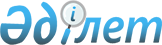 "2016-2018 жылдарға арналған Уәлиханов ауданының бюджеті туралы" Уәлиханов аудандық мәслихатының 2015 жылғы 23 желтоқсандағы № 3-36 с шешіміне өзгерістер мен толықтырулар енгізу туралыСолтүстік Қазақстан облысы Уәлиханов аудандық мәслихатының 2016 жылғы 24 наурыздағы N 2-40с шешімі. Солтүстік Қазақстан облысының Әділет департаментінде 2016 жылғы 7 сәуірдегі N 3690 болып тіркелді      Қазақстан Республикасының 2008 жылғы 4 желтоқсандағы Бюджет кодексінің 109 бабының 5 тармағына, "Қазақстан Республикасындағы жергілікті мемлекеттік басқару және өзін-өзі басқару туралы" Қазақстан Республикасының 2001 жылғы 23 қаңтардағы Заңының 6 бабы 1 тармағының 1) тармақшасына және "Нормативтік құқықтық актілер туралы" Қазақстан Республикасының 1998 жылғы 24 наурыздағы Заңының 21 бабына сәйкес, Уәлиханов аудандық мәслихаты ШЕШТІ: 

      1. "2016-2018 жылдарға арналған Уәлиханов ауданының бюджеті туралы" Уәлиханов аудандық мәслихатының 2015 жылғы 23 желтоқсандағы № 3-36 с шешіміне (Нормативтік құқықтық кесімдерді мемлекеттік тіркеу тізілімінде 2016 жылғы 13 қантардағы № 3546 тіркелген, 2016 жылғы 25 қаңтардағы "Кызыл Ту" және 2016 жылғы 25 қантардағы "Кішкенекөл таңы" газеттерінде жарияланған) келесі өзгерістер мен толықтырулар енгізілсін:

       1 тармақ келесі редакцияда жазылсын:

      "1. Сәйкесінше 1, 2 және 3 қосымшаларға сәйкес 2016-2018 жылдарға, соның ішінде 2016 жылға арналған Уәлиханов аудандық бюджеті келесі көлемде бекітілсін: 

      кірістер – 2 558 546 мың теңге, соның ішінде мыналар бойынша:

      салықтық түсімдер – 328 869 мың теңге;

      салықтық емес түсімдер – 29 836 мың теңге;

      негізгі капиталды сатудан түсетін түсімдер – 9 100 мың теңге;

      трансферттер түсімі – 2 190 741 мың теңге;

      2) шығындар – 2 573 790,6 мың теңге;

      3) таза бюджеттік кредиттеу – 12 306,7 мың теңге, оның ішінде:

      бюджеттік кредиттер – 22 886,7 мың теңге;

      бюджеттік кредиттерді өтеу – 10 580 мың теңге;

      4) қаржылық активтерімен операциялар бойынша сальдо – 0, оның iшiнде:

      қаржы активтерін сатып алу – 0;

      мемлекеттiң қаржы активтерiн сатудан түсетiн түсiмдер – 0;

      5) бюджет тапшылығы (профициті) – - 27 551,3 мың теңге;

      6) бюджет тапшылығын қаржыландыру (профицитін пайдалану) – 27 551,3 мың теңге, оның ішінде:

      қарыздар түсімі – 22 270 мың теңге;

      қарыздарды өтеу – 10 580 мың теңге;

      бюджет қаражатының пайдаланылатын қалдықтары – 15 861,3 мың теңге.";

       12 тармақ 7) тармақшасымен толықтырылсын:

      "7) жергілікті бюджеттің шығындарын өтеу және өңірлердің экономикалық тұрақтылығын қамтамасыз ету үшін 50 037 мың теңге сомада";

      көрсетілген шешімге 1 және 5 қосымшалары осы шешімнің 1 және 2 қосымшасыларына сәйкес жаңа редакцияда мазмұндалсын;

      2. Осы шешім 2016 жылдың 1 қаңтарынан бастап қолданысқа енеді.

 2016 жылға арналған Уәлиханов ауданының бюджеті ТІЗБЕ
2016 жылғы әр бір ауылдық округтің бюджеттік бағдарламалары
					© 2012. Қазақстан Республикасы Әділет министрлігінің «Қазақстан Республикасының Заңнама және құқықтық ақпарат институты» ШЖҚ РМК
				
      V шақырылған ХXXX сессия
төрағасы

К. Жанітлеуов

      Уәлиханов аудандық
мәслихаттың хатшысы

Б. Кәдіров
Уәлиханов аудандық маслихатының 2016 жылғы 24 наурыздағы № 2-40 с шешіміне 1 қосымшаУәлиханов аудандық маслихатының 2015 жылғы 23 желтоқсандағы № 3-36с шешіміне 1 қосымшаСанаты

Санаты

Атауы

Сумма тыс.тенге

Сыныбы 

Сыныбы 

Атауы

Сумма тыс.тенге

Ішкі сыныбы

Атауы

Сумма тыс.тенге

1

2

3

1) КІРІСТЕР

2558546

1

Салықтық түсiмдер

328869

01

Табыс салығы

13860

2

Табыс салығы

13860

03

Әлеуметтiк салық

112116

1

Әлеуметтік салық

112116

04

Меншiкке салынатын салықтар

90645

1

Мүлiкке салынатын салықтар

54334

3

Жер салығы

3064

4

Көлiк құралдарына салынатын салық

28247

5

Бірыңғай жер салығы

5000

05

Тауарларға, жұмыстарға және қызметтерге салынатын iшкi салықтар

109798

2

Акциздер

1500

3

Табиғи және басқа да ресурстарды пайдаланғаны үшiн түсетiн түсiмдер

101298

4

Кәсiпкерлiк және кәсiби қызметтi жүргiзгенi үшiн алынатын алымдар

7000

08

Заңдық мәндi iс-әрекеттердi жасағаны және (немесе) оған уәкiлеттiгi бар мемлекеттiк органдар немесе лауазымды адамдар құжаттар бергенi үшiн алынатын мiндеттi төлемдер

2450

1

Мемлекеттік баж

2450

2

Салықтық емес түсiмдер

29836

01

Мемлекеттiк меншiктен түсетiн кiрiстер

6300

5

Мемлекет меншiгiндегi мүлiктi жалға беруден түсетiн кiрiстер

3300

9

Мемлекеттік меншіктен түсетін басқа да кірістер

3000

02

Мемлекеттік бюджеттен қаржыландырылатын мемлекеттік мекемелердің тауарларды (жұмыстарды, қызметтерді) өткізуінен түсетін түсімдер

200

1

Мемлекеттік бюджеттен қаржыландырылатын мемлекеттік мекемелердің тауарларды (жұмыстарды, қызметтерді) өткізуінен түсетін түсімдер

200

04

Мемлекеттік бюджеттен қаржыландырылатын, сондай-ақ Қазақстан Республикасы Ұлттық Банкінің бюджетінен (шығыстар сметасынан) ұсталатын және қаржыландырылатын мемлекеттік мекемелер салатын айыппұлдар, өсімпұлдар, санкциялар, өндіріп алулар

400

1

Мұнай секторы ұйымдарынан түсетін түсімдерді қоспағанда, мемлекеттік бюджеттен қаржыландырылатын, сондай-ақ Қазақстан Республикасы Ұлттық Банкінің бюджетінен (шығыстар сметасынан) ұсталатын және қаржыландырылатын мемлекеттік мекемелер салатын айыппұлдар, өсімпұлдар, санкциялар, өндіріп алулар

400

06

Басқа да салықтық емес түсiмдер

22936

1

Басқа да салықтық емес түсiмдер

22936

3

Негізгі капиталды сатудан түсетін түсімдер

9100

01

Мемлекеттік мекемелерге бекітілген мемлекеттік мүлікті сату

1100

1

Мемлекеттiк мекемелерге бекiтiлген мемлекеттiк мүлiктi сату

1100

03

Жердi және материалдық емес активтердi сату

8000

1

Жерді сату

8000

4

Трансферттер түсімі

2190741

02

Мемлекеттiк басқарудың жоғары тұрған органдарынан түсетiн трансферттер

2190741

Функционалдық топ

Атауы

Сумма тыс.тенге

Әкімшісі

Атауы

Сумма тыс.тенге

Бағдарлама

Атауы

Сумма тыс.тенге

1

2

3

2) ШЫҒЫНДАР

2573790,6

1

Жалпы сипаттағы мемлекеттiк қызметтер 

269425

112

Аудан (облыстық маңызы бар қала) мәслихатының аппараты

15237

001

Аудан (облыстық маңызы бар қала) мәслихатының қызметін қамтамасыз ету жөніндегі қызметтер

15237

122

Аудан (облыстық маңызы бар қала) әкімінің аппараты

80761

001

Аудан (облыстық маңызы бар қала) әкімінің қызметін қамтамасыз ету жөніндегі қызметтер

80761

123

Қаладағы аудан, аудандық маңызы бар қала, кент, ауыл , ауылдық округ әкімінің аппараты

133626

001

Қаладағы аудан, аудандық маңызы бар қаланың, кент, ауыл, ауылдық округ әкімінің қызметін қамтамасыз ету жөніндегі қызметтер

131326

022

Мемлекеттік органның күрделі шығыстары

2300

459

Ауданның (облыстық манызы бар қаланың) экономика және қаржы бөлімі

1453

003

Салық салу мақсатында мүлікті бағалауды жүргізу

480

010

Жекешелендiру, коммуналдық меншiктi басқару, жекешелендiруден кейiнгi қызмет және осыған байланысты дауларды реттеу

973

458

Ауданның (облыстық маңызы бар қаланың) тұрғын үй-коммуналдық шаруашылығы, жолаушылар көлігі және автомобиль жолдары бөлімі

11998

001

Жергілікті деңгейде тұрғын үй-коммуналдық шаруашылығы, жолаушылар көлігі және автомобиль жолдары саласындағы мемлекеттік саясатты іске асыру жөніндегі қызметтер

9098

013

Мемлекеттік органның күрделі шығыстары

2900

459

Ауданның (облыстық манызы бар қаланың) экономика және қаржы бөлімі

26350

001

Ауданның (облыстық маңызы бар қаланың) экономикалық саясаттын қалыптастыру мен дамыту, мемлекеттік жоспарлау, бюджеттiк атқару және коммуналдық меншiгiн басқару саласындағы мемлекеттiк саясатты iске асыру жөнiндегi қызметтер

26350

2

Қорғаныс

7550

122

Аудан (облыстық маңызы бар қала) әкімінің аппараты

7550

005

Жалпыға бірдей әскери міндетті атқару шеңберіндегі іс-шаралар

5550

006

Аудан (облыстық маңызы бар қала) ауқымындағы төтенше жағдайлардың алдын алу және жою

1000

007

Аудандық (қалалық) ауқымдағы дала өрттерінің, сондай-ақ мемлекеттік өртке қарсы қызмет органдары құрылмаған елдi мекендерде өрттердің алдын алу және оларды сөндіру жөніндегі іс-шаралар

1000

3

Қоғамдық тәртіп, қауіпсіздік, құқықтық, сот, қылмыстық-атқару қызметі

535

458

Ауданның (облыстық маңызы бар қаланың) тұрғын үй-коммуналдық шаруашылығы, жолаушылар көлігі және автомобиль жолдары бөлімі

535

021

Елдi мекендерде жол жүрісі қауiпсiздiгін қамтамасыз ету

535

4

Білім беру

1723680

123

Қаладағы аудан, аудандық маңызы бар қала, кент, ауыл , ауылдық округ әкімінің аппараты

1030

005

Ауылдық жерлерде балаларды мектепке дейін тегін алып баруды және кері алып келуді ұйымдастыру

1030

464

Ауданның (облыстық маңызы бар қаланың) білім бөлімі

247388

009

Мектепке дейінгі тәрбие ұйымдарының қызметін қамтамасыз ету

104666

040

Мектепке дейінгі білім беру ұйымдарында мемлекеттік білім беру тапсырысын іске асыруға

142722

464

Ауданның (облыстық маңызы бар қаланың) білім бөлімі

1394637

003

Жалпы білім беру

1345044

006

Балаларға қосымша білім беру

31541

005

Ауданның (областык маңызы бар қаланың) мемлекеттік білім беру мекемелер үшін оқулықтар мен оқу-әдiстемелiк кешендерді сатып алу және жеткізу

18052

465

Ауданның (облыстық маңызы бар қаланың) дене шынықтыру және спорт бөлімі

29773

017

Балалар мен жасөспірімдерге спорт бойынша қосымша білім беру

29773

464

Ауданның (облыстық маңызы бар қаланың) білім бөлімі

50852

001

Жергіліктті деңгейде білім беру саласындағы мемлекеттік саясатты іске асыру жөніндегі қызметтер

17183

015

Жетім баланы (жетім балаларды) және ата-аналарының қамқорынсыз қалған баланы (балаларды) күтіп-ұстауға асыраушыларына ай сайынғы ақшалай қаражат төлемдері

8432

022

Жетім баланы (жетім балаларды) және ата-анасының қамқорлығынсыз қалған баланы (балаларды) асырап алғаны үшін Қазақстан азаматтарына біржолғы ақша қаражатын төлеуге арналған төлемдер

319

029

Балалар мен жасөспірімдердің психикалық денсаулығын зерттеу және халыққа психологиялық-медициналық-педагогикалық консультациялық көмек көрсету

12111

067

Ведомстволық бағыныстағы мемлекеттік мекемелерінің және ұйымдарының күрделі шығыстары

12807

6

Әлеуметтiк көмек және әлеуметтiк қамтамасыз ету

96010

464

Ауданның (облыстық маңызы бар қаланың) білім бөлімі

4001

030

Патронат тәрбиешілерге берілген баланы (балаларды) асырап бағу 

4001

451

Ауданның (облыстық маңызы бар қаланың) жұмыспен қамту және әлеуметтік бағдарламалар бөлімі

61579

002

Еңбекпен қамту бағдарламасы

10839

005

Мемлекеттік атаулы әлеуметтік көмек 

916

007

Жергілікті өкілетті органдардың шешімі бойынша мұқтаж азаматтардың жекелеген топтарына әлеуметтік көмек

9356

010

Үйден тәрбиеленіп оқытылатын мүгедек балаларды материалдық қамтамасыз ету

882

014

Мұқтаж азаматтарға үйде әлеуметтiк көмек көрсету

23611

016

18 жасқа дейінгі балаларға мемлекеттік жәрдемақылар

11900

017

Мүгедектерді оңалту жеке бағдарламасына сәйкес, мұқтаж мүгедектерді міндетті гигиеналық құралдармен және ымдау тілі мамандарының қызмет көрсетуін, жеке көмекшілермен қамтамасыз ету 

4075

451

Ауданның (облыстық маңызы бар қаланың) жұмыспен қамту және әлеуметтік бағдарламалар бөлімі

30430

001

Жергілікті деңгейде халық үшін әлеуметтік бағдарламаларды жұмыспен қамтуды қамтамасыз етуді іске асыру саласындағы мемлекеттік саясатты іске асыру жөніндегі қызметтер 

30024

011

Жәрдемақыларды және басқа да әлеуметтiк төлемдердi есептеу, төлеу мен жеткiзу бойынша қызметтерге ақы төлеу

406

7

Тұрғын үй-коммуналдық шаруашылық

101230

123

Қаладағы аудан, аудандық маңызы бар қала, кент, ауыл , ауылдық округ әкімінің аппараты

7996

027

Жұмыспен қамту 2020 жол картасы бойынша қалаларды және ауылдық елді мекендерді дамыту шеңберінде объектілерді жөндеу және абаттандыру

7996

464

Ауданның (облыстық маңызы бар қаланың) білім бөлімі

8610

026

Жұмыспен қамту 2020 жол картасы бойынша қалаларды және ауылдық елді мекендерді дамыту шеңберінде объектілерді жөндеу

8610

472

Ауданның (облыстық маңызы бар қаланың) құрылыс, сәулет және қала құрылысы бөлімі

4230

003

Мемлекеттiк коммуналдық тұрғын үй қорының тұрғын үйiн жобалау, салу және (немесе) сатып алу

4230

458

Ауданның (облыстық маңызы бар қаланың) тұрғын үй-коммуналдық шаруашылығы, жолаушылар көлігі және автомобиль жолдары бөлімі

18433

012

Сумен жабдықтау және су бұру жүйесінің жұмыс істеуі

18433

123

Қаладағы аудан, аудандық маңызы бар қала, кент, ауыл , ауылдық округ әкімінің аппараты

9322

008

Елді мекендерде көшелерді жарықтандыру

7567

010

Жерлеу орындарын күтіп-ұстау және туысы жоқ адамдарды жерлеу

114

011

Елді мекендерді абаттандыру мен көгалдандыру

1641

458

Ауданның (облыстық маңызы бар қаланың) тұрғын үй-коммуналдық шаруашылығы, жолаушылар көлігі және автомобиль жолдары бөлімі

52639

016

Елдi мекендердiң санитариясын қамтамасыз ету

4200

058

Елді мекендердегі сумен жабдықтау және су бұру жүйелерін дамыту

48439

8

Мәдениет, спорт, туризм және ақпараттық кеңістiк

134108

123

Қаладағы аудан, аудандық маңызы бар қала, кент, ауыл , ауылдық округ әкімінің аппараты

25071

006

Жергілікті деңгейде мәдени-демалыс жұмыстарын қолдау

25071

455

Ауданның (облыстық маңызы бар қаланың) мәдениет және тілдерді дамыту бөлімі

28861

003

Мәдени-демалыс жұмысын қолдау

28861

465

Ауданның (облыстық маңызы бар қаланың) дене шынықтыру және спорт бөлімі

14148

001

Жергілікті деңгейде дене шынықтыру және спорт саласындағы мемлекеттік саясатты іске асыру жөніндегі қызметтер

9283

006

Аудандық (облыстық маңызы бар қалалық) деңгейде спорттық жарыстар өткiзу

2164

007

Әртүрлi спорт түрлерi бойынша аудан (облыстық маңызы бар қала) құрама командаларының мүшелерiн дайындау және олардың облыстық спорт жарыстарына қатысуы

2701

456

Ауданның (облыстық маңызы бар қаланың) ішкі саясат бөлімі

6160

002

Газеттер мен журналдар арқылы мемлекеттік ақпараттық саясат жүргізу жөніндегі қызметтер

6160

455

Ауданның (облыстық маңызы бар қаланың) мәдениет және тілдерді дамыту бөлімі

32520

006

Аудандық (қалалық) кiтапханалардың жұмыс iстеуi

32068

007

Мемлекеттік тілді және Қазақстан халықтарының басқа да тілдерін дамыту

452

456

Ауданның (облыстық маңызы бар қаланың) ішкі саясат бөлімі

17809

001

Жергілікті деңгейде ақпарат, мемлекеттілікті нығайту және азаматтардың әлеуметтік сенімділігін қалыптастыру саласында мемлекеттік саясатты іске асыру жөніндегі қызметтер

9866

003

Жастар саясаты саласында іс-шараларды іске асыру

7943

455

Ауданның (облыстық маңызы бар қаланың) мәдениет және тілдерді дамыту бөлімі

9539

001

Жергілікті деңгей тілдерді дамыту және мәдениетті дамыту саласындағы мемлекеттік саясатты іске асыру жөніндегі қызметтер

9539

10

Ауыл, су, орман, балық шаруашылығы, ерекше қорғалатын табиғи аумақтар, қоршаған ортаны және жануарлар дүниесін қорғау, жер қатынастары

111631

459

Ауданның (облыстық маңызы бар қаланың) кәсіпкерлік бөлімі

9021

099

Мамандардың әлеуметтік көмек көрсетуі жөніндегі шараларды іске асыру

9021

462

Ауданның (облыстық маңызы бар қаланың) ауыл шаруашылығы бөлімі

17588

001

Жергілікті деңгейде ауыл шаруашылығы саласындағы мемлекеттік саясатты іске асыру жөніндегі қызметтер

17588

473

Ауданның (облыстық маңызы бар қаланың) ветеринария бөлімі

74781

001

Жергілікті деңгейде ветеринария саласындағы мемлекеттік саясатты іске асыру жөніндегі қызметтер

11845

005

Мал көмінділерінің (биотермиялық шұңқырлардың) жұмыс істеуін қамтамасыз ету

1500

006

Ауру жануарларды санитарлық союды ұйымдастыру

2190

007

Қаңғыбас иттер мен мысықтарды аулауды және жоюды ұйымдастыру

800

009

Жануарлардың энзоотиялық аурулары бойынша ветеринариялық іс-шараларды жүргізу

3285

011

Жануарлардың энзоотиялық аурулары бойынша ветеринариялық іс-шараларды жүргізу

40716

047

Жануарлардың саулығы мен адамның денсаулығына қауіп төндіретін, алып қоймай залалсыздандырылған (зарарсыздандырылған) және қайта өңделген жануарлардың, жануарлардан алынатын өнімдер мен шикізаттың құнын иелеріне өтеу

14445

463

Ауданның (облыстық маңызы бар қаланың) жер қатынастары бөлімі

10241

001

Аудан (областық манызы бар қала) аумағында жер қатынастарын реттеу саласындағы мемлекеттік саясатты іске асыру жөніндегі қызметтер

10241

11

Өнеркәсіп, сәулет, қала құрылысы және құрылыс қызметі

12507

472

Ауданның (облыстық маңызы бар қаланың) құрылыс, сәулет және қала құрылысы бөлімі

12507

001

Жергілікті деңгейде құрылыс, сәулет және қала құрылысы саласындағы мемлекеттік саясатты іске асыру жөніндегі қызметтер

9277

013

Аудан аумағында қала құрылысын дамытудың кешенді схемаларын, аудандық (облыстық) маңызы бар қалалардың, кенттердің және өзге де ауылдық елді мекендердің бас жоспарларын әзірлеу

3230

12

Көлiк және коммуникация

71715

458

Ауданның (облыстық маңызы бар қаланың) тұрғын үй-коммуналдық шаруашылығы, жолаушылар көлігі және автомобиль жолдары бөлімі

71715

023

Автомобиль жолдарының жұмыс істеуін қамтамасыз ету

70715

037

Әлеуметтік маңызы бар қалалық (ауылдық), қала маңындағы және ауданішілік қатынастар бойынша жолаушылар тасымалдарын субсидиялау

1000

13

Өзгелер

32104,2

123

Қаладағы аудан, аудандық маңызы бар қала, кент, ауыл , ауылдық округ әкімінің аппараты

13733

040

"Өңірлерді дамыту" Бағдарламасы шеңберінде өңірлерді экономикалық дамытуға жәрдемдесу бойынша шараларды іске асыру

13733

464

Ауданның (облыстық маңызы бар қаланың) білім бөлімі

2500

041

"Өңірлерді дамыту" Бағдарламасы шеңберінде өңірлерді экономикалық дамытуға жәрдемдесу бойынша шараларды іске асыру

2500

469

Ауданның (облыстық маңызы бар қаланың) кәсіпкерлік бөлімі

8998

001

Жергілікті деңгейде кәсіпкерлік пен өнеркәсіпті дамыту саласындағы мемлекеттік саясатты іске асыру жөніндегі қызметтер

8998

459

Ауданның (облыстық манызы бар қаланың) экономика және қаржы бөлімі

6873,2

012

Ауданның (облыстық маңызы бар қаланың) жергілікті атқарушы органының резерві 

6873,2

15

Трансферттер

13295,4

459

Ауданның (облыстық манызы бар қаланың) экономика және қаржы бөлімі

13295,4

006

Нысаналы пайдаланылмаған (толық пайдаланылмаған) трансферттерді қайтару

8795,4

051

Жергілікті өзін-өзі басқару органдарына берілетін трансферттер

4500

3) Таза бюджеттік кредиттеу

12 306,7

Бюджеттік кредиттер

22 886,7

10

Ауыл, су, орман, балық шаруашылығы, ерекше қорғалатын табиғи аумақтар, қоршаған ортаны және жануарлар дүниесін қорғау, жер қатынастары

22 886,7

459

Ауданның (облыстық манызы бар қаланың) экономика және қаржы бөлімі

22 886,7

018

Мамандарды әлеуметтік қолдау шараларын іске асыруға берілетін бюджеттік кредиттер

22 886,7

Категория

Атауы

Сумма, тысяч тенге

Әкімшісі

Әкімшісі

Атауы

Сумма, тысяч тенге

Бағдарлама

Атауы

Сумма, тысяч тенге

5

Бюджеттік кредиттерді өтеу

10 580

01

Бюджеттік кредиттерді өтеу

10 580

1

Мемлекеттік бюджеттен берілген бюджеттік кредиттерді өтеу

10 580

4) Қаржы активтерiмен операциялар бойынша сальдо

0

Функционалдық топ

Атауы

Сумма, тысяч тенге

Әкімшісі

Әкімшісі

Атауы

Сумма, тысяч тенге

Бағдарлама

Атауы

Сумма, тысяч тенге

Қаржылық активтерді сатып алу

0

13

Өзгелер

0

458

Ауданның (облыстық маңызы бар қаланың) тұрғын үй-коммуналдық шаруашылығы, жолаушылар көлігі және автомобиль жолдары бөлімі

0

065

Заңды тұлғалардың жарғылық капиталын қалыптастыру немесе ұлғайту

0

Категория

Атауы

Сумма, тысяч тенге

Әкімшісі

Әкімшісі

Атауы

Сумма, тысяч тенге

Бағдарлама

Атауы

Сумма, тысяч тенге

6

Мемлекеттің қаржы активтерін сатудан түсетін түсімдер 

0

01

Мемлекеттің қаржы активтерін сатудан түсетін түсімдер 

0

1

Елдiң iшiндегі қаржылық активтердi сатудан түсiмдер 

0

5) Бюджет тапшылығы (профицитi)

-27 551,3

6) Бюджет тапшылығын қаржыландыру (профицитiн пайдалану):

27 551,3

7

Қарыздар түсімі 

22 270

01

Мемлекеттік ішкі қарыздар

22 270

2

Қарыз алу келісім-шарттары

22 270

Функционалдық топ

Атауы

Сумма, тысяч тенге

Әкімшісі

Әкімшісі

Атауы

Сумма, тысяч тенге

Бағдарлама

Атауы

Сумма, тысяч тенге

16

Қарыздарды өтеу

10 580

459

Ауданның (облыстық манызы бар қаланың) экономика және қаржы бөлімі

10 580

005

Жергілікті атқарушы органның жоғары тұрған бюджет алдындағы борышын өтеу

10 580

Категория

Атауы

Сумма, тысяч тенге

Әкімшісі

Әкімшісі

Атауы

Сумма, тысяч тенге

Бағдарлама

Атауы

Сумма, тысяч тенге

8

Бюджет қаражатының пайдаланылатын қалдықтары

15 861,3

01

Бюджет қаражаты қалдықтары

15 861,3

1

Бюджет қаражатының бос қалдықтары

15 861,3

Уәлиханов аудандық маслихатының 2016 жылғы 24 наурыздағы № 2-40 с шешіміне 2 қосымшаУәлиханов аудандық маслихатының 2015 жылғы 23 желтоқсандағы № 3-36с шешіміне 5 қосымшаФункционалдық топ

Аталуы

Сумма тыс.тенге

Әкімшісі

Әкімшісі

Аталуы

Сумма тыс.тенге

Бағдарлама

Аталуы

Сумма тыс.тенге

1

1

1

2

3

1

Жалпы сипаттағы мемлекеттiк қызметтер 

133626

123

Қаладағы аудан, аудандық маңызы бар қала, кент, ауыл, ауылдық округ әкімінің аппараты

133626

001

Қаладағы аудан, аудандық маңызы бар қаланың, кент, ауыл, ауылдық округ әкімінің қызметін қамтамасыз ету жөніндегі қызметтер

131326

әр бір ауылдық округ бөліп көрсеткенде 

Амангелді

11168

Ақтүйесай

10935

Ақбұлақ

10759

Бидайық

12795

Қайрат 

9432

Қарасу 

9944

Қаратерек 

9122

Көктерек

9975

Кішкенекөл

26076

Қулыкөл

10398

Телжан

10722

022

Мемлекеттік органның күрделі шығыстары

2300

әр бір ауылдық округ бөліп көрсеткенде 

Қулыкөл

2300

4

Бiлiм беру

1030

123

Қаладағы аудан, аудандық маңызы бар қала, кент, ауыл, ауылдық округ әкімінің аппараты

1030

005

Ауылдық жерлерде балаларды мектепке дейін тегін алып баруды және кері алып келуді ұйымдастыру

1030

7

Тұрғын үй-коммуналдық шаруашылығы

17318

123

Қаладағы аудан, аудандық маңызы бар қала, кент, ауыл, ауылдық округ әкімінің аппараты

7996

027

Жұмыспен қамту 2020 жол картасы бойынша қалаларды және ауылдық елді мекендерді дамыту шеңберінде объектілерді жөндеу және абаттандыру

7996

әр бір ауылдық округ бөліп көрсеткенде 

Бидайық

7996

123

Қаладағы аудан, аудандық маңызы бар қала, кент, ауыл, ауылдық округ әкімінің аппараты

9322

008

Елді мекендерде көшелерді жарықтандыру

7567

әр бір ауылдық округ бөліп көрсеткенде 

Ақтүйесай

718

Бидайық

736

Қайрат 

332

Кішкенекөл

5300

Қулыкөл

481

010

Жерлеу орындарын күтіп-ұстау және туысы жоқ адамдарды жерлеу

114

әр бір ауылдық округ бөліп көрсеткенде 

Кішкенекөл

114

011

Елді мекендерді абаттандыру мен көгалдандыру

1641

в том числе в разрезе сельских округов

Кішкенекөл

1641

8

Мәдениет, спорт, туризм және ақпараттық кеңістiк

25071

123

Қаладағы аудан, аудандық маңызы бар қала, кент, ауыл, ауылдық округ әкімінің аппараты

25071

006

Жергілікті деңгейде мәдени-демалыс жұмыстарын қолдау

25071

әр бір ауылдық округ бөліп көрсеткенде 

Амангелді

445

Ақтүйесай

3047

Ақбұлақ

5202

Бидайық

2761

Қарасу 

3292

Қаратерек 

419

Қайрат 

426

Көктерек

3236

Қулыкөл

4920

Телжан

1323

13

Өзгелер

13733

123

Қаладағы аудан, аудандық маңызы бар қала, кент, ауыл, ауылдық округ әкімінің аппараты

13733

040

"Өңірлерді дамыту" Бағдарламасы шеңберінде өңірлерді экономикалық дамытуға жәрдемдесу бойынша шараларды іске асыру

13733

в том числе в разрезе сельских округов

Ақтүйесай

1400

Ақбұлақ

1195

Бидайық

1843

Кішкенекөл

6767

Қайрат 

440

Қаратерек 

385

Қулыкөл

683

Телжан

1020

